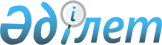 Есіл аудандық мәслихатының 2014 жылғы 25 желтоқсандағы № 36/2 "2015-2017 жылдарға арналған аудандық бюджет туралы" шешіміне өзгерістер енгізу туралыАқмола облысы Есіл аудандық мәслихатының 2015 жылғы 4 маусымдағы № 43/2 шешімі. Ақмола облысының Әділет департаментінде 2015 жылғы 15 маусымда № 4831 болып тіркелді      РҚАО-ның ескертпесі.

      Құжаттың мәтінінде түпнұсқаның пунктуациясы мен орфографиясы сақталған.

      2008 жылғы 4 желтоқсандағы Қазақстан Республикасының Бюджет кодексінің 104 бабының 5 тармағына, 106 бабының 4 тармағына, 111 бабының 1 тармағына, «Қазақстан Республикасындағы жергілікті мемлекеттік басқару және өзін-өзі басқару туралы» Қазақстан Республикасының 2001 жылғы 23 қаңтардағы Заңының 6 бабына сәйкес Есіл аудандық мәслихаты ШЕШІМ ЕТТІ:



      1. Есіл аудандық мәслихатының «2015-2017 жылдарға арналған аудандық бюджет туралы» 2014 жылғы 25 желтоқсандағы № 36/2 (Нормативтік құқықтық актілерді мемлекеттік тіркеу тізілімінде № 4578 тіркелген, 2015 жылғы 19 қаңтарда «Жаңа Есіл» аудандық газетінде жарияланған) шешіміне келесі өзгерістер енгізілсін:



      1 тармақ жаңа редакцияда баяндалсын:



      «1. 2015-2017 жылдарға арналған аудандық бюджет тиісінше 1, 2 және 3 қосымшаларға сәйкес, оның ішінде 2015 жылға арналған келесі көлемдерде бекітілсін:



      1) кірістер 2768802,5 мың теңге, оның ішінде:

      салықтық түсімдер 750344 мың теңге;

      салықтық емес түсімдер 10219,5 мың теңге;

      негізгі капиталды сатудан түсетін түсімдер 68301 мың теңге;

      трансферттер түсімдері 1939938 мың теңге;



      2) шығындар 2792075,6 мың теңге;



      3) таза бюджеттік кредиттеу 1807052 мың теңге, оның ішінде:

      бюджеттiк кредиттер 1808919 мың теңге;

      бюджеттік кредиттерді өтеу 1867 мың теңге;



      4) қаржы активтерімен жасалатын операциялар бойынша сальдо 0 мың теңге;



      5) бюджет тапшылығы (профицит) (-1830325,1) мың теңге;



      6) бюджет тапшылығын қаржыландыру (профицитті пайдалану) 1830325,1 мың теңге.»;



      көрсетілген шешімнің 1, 4, 5, 7 қосымшалары осы шешімнің 1, 2, 3, 4 қосымшаларына сәйкес жаңа редакцияда баяндалсын.



      2. Осы шешім Ақмола облысының Әділет департаментінде мемлекеттік тіркелген күнінен бастап күшіне енеді және 2015 жылдың 1 қаңтарынан бастап қолданысқа енгізіледі.      Аудандық мәслихат

      сессиясының төрайымы                       Г.Кәрімова      Аудандық мәслихат

      хатшысы                                    С.Құдабаев      «КЕЛІСІЛДІ»      Есіл ауданының әкімі                       А.Қалжанов

      4 маусым 2015 жыл

Есіл аудандық мәслихатының

2015 жылғы 4 маусымдағы 

№ 43/2 шешіміне     

1 қосымша        Есіл аудандық мәслихатының

2014 жылғы 25 желтоқсандағы

№ 36/2 шешіміне 1 қосымша 

2015 жылға арналған аудандық бюджет

Есіл аудандық мәслихатының

2015 жылғы 4 маусымдағы 

№ 43/2 шешіміне     

2 қосымша        Есіл аудандық мәслихатының

2014 жылғы 25 желтоқсандағы

№ 36/2 шешіміне 4 қосымша 

2015 жылға арналған республикалық бюджеттен берілетін нысаналы трансферттер мен кредиттер

Есіл аудандық мәслихатының

2015 жылғы 4 маусымдағы 

№ 43/2 шешіміне     

3 қосымша        Есіл аудандық мәслихатының

2014 жылғы 25 желтоқсандағы

№ 36/2 шешіміне 5 қосымша 

2015 жылға арналған облыстық бюджеттен берілетін нысаналы трансферттер

Есіл аудандық мәслихатының

2015 жылғы 4 маусымдағы 

№ 43/2 шешіміне     

4 қосымша        Есіл аудандық мәслихатының

2014 жылғы 25 желтоқсандағы

№ 36/2 шешіміне 7 қосымша 

Қаладағы аудан, аудандық маңызы бар қала, кент, ауыл, ауылдық округ әкімінің аппараты
					© 2012. Қазақстан Республикасы Әділет министрлігінің «Қазақстан Республикасының Заңнама және құқықтық ақпарат институты» ШЖҚ РМК
				СанатыСанатыСанатыСанатыСома, мың теңгеСыныбыСыныбыСыныбыСома, мың теңгеІшкі сыныбыІшкі сыныбыСома, мың теңгеАтауларСома, мың теңге12345I. КІРІСТЕР2768802,51Салықтық түсімдер7503441Табыс салығы250002Жеке табыс салығы250003Әлеуметтік салық3467521Әлеуметтік салық3467524Меншікке салынатын салықтар2981951Меншікке салынатын салықтар2333203Жер салығы133784Көлік құралдарына салынатын салық415955Бірыңғай жер салығы99025Тауарларға, жұмыстарға және қызметтерге салынатын ішкі салықтар727462Акциздер65573Табиғи және басқа да ресурстарды пайдаланғаны үшін түсетін түсімдер468004Кәсіпкерлік және кәсіби қызметті жүргізгені үшін алынатын алымдар192295Тіркелген салық1608Заңдық маңызы бар әрекеттерді жасағаны және (немесе) оған уәкілеттігі бар мемлекеттік органдар немесе лауазымды адамдар құжаттар бергені үшін алынатын міндетті төлемдер76511Мемлекеттік баж76512Салықтық емес түсімдер10219,51Мемлекеттік меншіктен түсетін кірістер64221Мемлекеттік кәсіпорындардың таза кірісі бөлігінің түсімдері43Мемлекет меншігіндегі акциялардың мемлекеттік пакеттеріне дивидендтер55Мемлекет меншігіндегі мүлікті жалға беруден түсетін кірістер64117Мемлекеттiк бюджеттен берiлген кредиттер бойынша сыйақылар23Мемлекеттік бюджеттен қаржыландырылатын мемлекеттік мекемелер ұйымдастыратын мемлекеттік сатып алуды өткізуден түсетін ақша түсімдері11Мемлекеттік бюджеттен қаржыландырылатын мемлекеттік мекемелер ұйымдастыратын мемлекеттік сатып алуды өткізуден түсетін ақша түсімдері14Мемлекеттік бюджеттен қаржыландырылатын, сондай-ақ Қазақстан Республикасы Ұлттық Банкінің бюджетінен (шығыстар сметасынан) ұсталатын және қаржыландырылатын мемлекеттік мекемелер салатын айыппұлдар, өсімпұлдар, санкциялар, өндіріп алулар181Мұнай секторы ұйымдарынан түсетін түсімдерді қоспағанда, мемлекеттік бюджеттен қаржыландырылатын, сондай-ақ Қазақстан Республикасы Ұлттық Банкінің бюджетінен (шығыстар сметасынан) ұсталатын және қаржыландырылатын мемлекеттік мекемелер салатын айыппұлдар, өсімпұлдар, санкциялар, өндіріп алулар186Басқа да салықтық емес түсiмдер3778,51Басқа да салықтық емес түсiмдер3778,53Негізгі капиталды сатудан түсетін түсімдер683011Мемлекеттік мекемелерге бекітілген мемлекеттік мүлікті сату80001Мемлекеттік мекемелерге бекітілген мемлекеттік мүлікті сату80003Жердi және материалдық емес активтердi сату603011Жерді сату602062Материалдық емес активтерді сату954Трансферттер түсімдері19399382Мемлекеттiк басқарудың жоғары тұрған органдарынан түсетiн трансферттер19399382Облыстық бюджеттен түсетін трансферттер1939938Функционалдық топФункционалдық топФункционалдық топФункционалдық топСомаБюджеттік бағдарламалардың әкiмшiсiБюджеттік бағдарламалардың әкiмшiсiБюджеттік бағдарламалардың әкiмшiсiСомаБағдарламаБағдарламаСомаАтауыСома12345II. Шығындар2792075,601Жалпы сипаттағы мемлекеттiк қызметтер265662,6112Аудан (облыстық маңызы бар қала) мәслихатының аппараты13525001Аудан (облыстық маңызы бар қала) мәслихатының қызметін қамтамасыз ету жөніндегі қызметтер13525122Аудан (облыстық маңызы бар қала) әкімінің аппараты59153001Аудан (облыстық маңызы бар қала) әкімінің қызметін қамтамасыз ету жөніндегі қызметтер58834,1003Мемлекеттік органның күрделі шығыстары318,7123Қаладағы аудан, аудандық маңызы бар қала, кент, ауыл, ауылдық округ әкімінің аппараты154749001Қаладағы аудан, аудандық маңызы бар қала, кент, ауыл, ауылдық округ әкімінің қызметін қамтамасыз ету жөніндегі қызметтер154749458Ауданның (облыстық маңызы бар қаланың) тұрғын үй-коммуналдық шаруашылығы, жолаушылар көлігі және автомобиль жолдары бөлімі11557,8001Жергілікті деңгейде тұрғын үй-коммуналдық шаруашылығы, жолаушылар көлігі және автомобиль жолдары саласындағы мемлекеттік саясатты іске асыру жөніндегі қызметтер11557,8459Ауданның (облыстық маңызы бар қаланың) экономика және қаржы бөлімі26678001Ауданның (облыстық маңызы бар қаланың) экономикалық саясатын қалыптастыру мен дамыту, мемлекеттік жоспарлау, бюджеттік атқару және коммуналдық меншігін басқару саласындағы мемлекеттік саясатты іске асыру жөніндегі қызметтер24163003Салық салу мақсатында мүлікті бағалауды жүргізу395010Жекешелендіру, коммуналдық меншікті басқару, жекешелендіруден кейінгі қызмет және осыған байланысты дауларды реттеу212002Қорғаныс3306,5122Аудан (облыстық маңызы бар қала) әкімінің аппараты3306,5005Жалпыға бірдей әскери міндетті атқару шеңберіндегі іс-шаралар2306,5006Аудан (облыстық маңызы бар қала) ауқымындағы төтенше жағдайлардың алдын алу және жою100004Бiлiм беру1785347123Қаладағы аудан, аудандық маңызы бар қала, кент, ауыл, ауылдық округ әкімінің аппараты96948004Мектепке дейінгі тәрбие мен оқыту ұйымдарының қызметін қамтамасыз ету50372041Мектепке дейінгі білім беру ұйымдарында мемлекеттік білім беру тапсырысын іске асыруға46576464Ауданның (облыстық маңызы бар қаланың) білім бөлімі1671845001Жергілікті деңгейде білім беру саласындағы мемлекеттік саясатты іске асыру жөніндегі қызметтер11640003Жалпы білім беру1340981005Ауданның (облыстық маңызы бар қаланың) мемлекеттік білім беру мекемелер үшін оқулықтар мен оқу-әдiстемелiк кешендерді сатып алу және жеткізу20655006Балаларға қосымша білім беру48350015Жетім баланы (жетім балаларды) және ата-аналарының қамқорынсыз қалған баланы (балаларды) күтіп-ұстауға қамқоршыларға (қорғаншыларға) ай сайынға ақшалай қаражат төлемі19687022Жетім баланы (жетім балаларды) және ата-анасының қамқорлығынсыз қалған баланы (балаларды) асырап алғаны үшін Қазақстан азаматтарына біржолғы ақша қаражатын төлеуге арналған төлемдер597029Балалар мен жасөспірімдердің психикалық денсаулығын зерттеу және халыққа психологиялық-медициналық-педагогикалық консультациялық көмек көрсету6685040Мектепке дейінгі білім беру ұйымдарында мемлекеттік білім беру тапсырысын іске асыруға190070067Ведомстволық бағыныстағы мемлекеттік мекемелерінің және ұйымдарының күрделі шығыстары33180465Ауданның (облыстық маңызы бар қаланың) дене шынықтыру және спорт бөлімі16554017Балалар мен жасөспірімдерге спорт бойынша қосымша білім беру1655406Әлеуметтiк көмек және әлеуметтiк қамсыздандыру144766,1451Ауданның (облыстық маңызы бар қаланың) жұмыспен қамту және әлеуметтік бағдарламалар бөлімі133945,1001Жергілікті деңгейде халық үшін әлеуметтік бағдарламаларды жұмыспен қамтуды қамтамасыз етуді іске асыру саласындағы мемлекеттік саясатты іске асыру жөніндегі қызметтер19616002Жұмыспен қамту бағдарламасы20854004Ауылдық жерлерде тұратын денсаулық сақтау, білім беру, әлеуметтік қамтамасыз ету, мәдениет, спорт және ветеринар мамандарына отын сатып алуға Қазақстан Республикасының заңнамасына сәйкес әлеуметтік көмек көрсету21733005Мемлекеттік атаулы әлеуметтік көмек1400006Тұрғын үйге көмек көрсету7185007Жергілікті өкілетті органдардың шешімі бойынша мұқтаж азаматтардың жекелеген топтарына әлеуметтік көмек13765010Үйден тәрбиеленіп оқытылатын мүгедек балаларды материалдық қамтамасыз ету714011Жәрдемақыларды және басқа да әлеуметтік төлемдерді есептеу, төлеу мен жеткізу бойынша қызметтерге ақы төлеу525014Мұқтаж азаматтарға үйде әлеуметтiк көмек көрсету2037101618 жасқа дейінгі балаларға мемлекеттік жәрдемақылар2425017Мүгедектерді оңалту жеке бағдарламасына сәйкес, мұқтаж мүгедектерді міндетті гигиеналық құралдармен және ымдау тілі мамандарының қызмет көрсетуін, жеке көмекшілермен қамтамасыз ету4056023Жұмыспен қамту орталықтарының қызметін қамтамасыз ету685,1025Өрлеу жобасы бойынша келісілген қаржылай көмекті енгізу10660050Мүгедектердің құқықтарын қамтамасыз ету және өмір сүру сапасын жақсарту жөніндегі іс-шаралар жоспарын іске асыру1360052Ұлы Отан соғысындағы Жеңістің жетпіс жылдығына арналған іс-шараларды өткізу8596458Ауданның (облыстық маңызы бар қаланың) тұрғын үй-коммуналдық шаруашылығы, жолаушылар көлігі және автомобиль жолдары бөлімі3875050Мүгедектердің құқықтарын қамтамасыз ету және өмір сүру сапасын жақсарту жөніндегі іс-шаралар жоспарын іске асыру3875464Ауданның (облыстық маңызы бар қаланың) білім бөлімі6946030Патронат тәрбиешілерге берілген баланы (балаларды) асырап бағу694607Тұрғын үй-коммуналдық шаруашылығы287562,8123Қаладағы аудан, аудандық маңызы бар қала, кент, ауыл, ауылдық округ әкімінің аппараты3857014Елді мекендерді сумен жабдықтауды ұйымдастыру3857458Ауданның (облыстық маңызы бар қаланың) тұрғын үй-коммуналдық шаруашылығы, жолаушылар көлігі және автомобиль жолдары бөлімі249104,9003Мемлекеттік тұрғын үй қорының сақталуын ұйымдастыру65622,3011Шағын қалаларды жылумен жабдықтауды үздіксіз қамтамасыз ету157319,6015Елдi мекендердегі көшелердi жарықтандыру6339016Елдi мекендердiң санитариясын қамтамасыз ету10803017Жерлеу орындарын ұстау және туыстары жоқ адамдарды жерлеу934018Елдi мекендердi абаттандыру және көгалдандыру7087031Кондоминиум объектісіне техникалық паспорттар дайындау1000467Ауданның (облыстық маңызы бар қаланың) құрылыс бөлімі29236,9003Коммуналдық тұрғын үй қорының тұрғын үйін жобалау және (немесе) салу, реконструкциялау3203,3004Инженерлік-коммуникациялық инфрақұрылымды жобалау, дамыту және (немесе) жайластыру6033,6098Коммуналдық тұрғын үй қорының тұрғын үйлерін сатып алу20000479Ауданның (облыстық маңызы бар қаланың) тұрғын үй инспекциясы бөлімі5364001Жергілікті деңгейде тұрғын үй қоры саласындағы мемлекеттік саясатты іске асыру жөніндегі қызметтер4364005Мемлекеттік органның күрделі шығыстары100008Мәдениет, спорт, туризм және ақпараттық кеңістiк129442455Ауданның (облыстық маңызы бар қаланың) мәдениет және тілдерді дамыту бөлімі96759001Жергілікті деңгейде тілдерді және мәдениетті дамыту саласындағы мемлекеттік саясатты іске асыру жөніндегі қызметтер7698003Мәдени-демалыс жұмысын қолдау52048006Аудандық (қалалық) кiтапханалардың жұмыс iстеуi25672007Мемлекеттік тілді және Қазақстан халықтарының басқа да тілдерін дамыту8527032Ведомстволық бағыныстағы мемлекеттік мекемелерінің және ұйымдарының күрделі шығыстары2814456Ауданның (облыстық маңызы бар қаланың) ішкі саясат бөлімі18334001Жергілікті деңгейде ақпарат, мемлекеттілікті нығайту және азаматтардың әлеуметтік сенімділігін қалыптастыру саласында мемлекеттік саясатты іске асыру жөніндегі қызметтер6512002Мемлекеттік ақпараттық саясат жүргізу жөніндегі қызметтер5638003Жастар саясаты саласында іс-шараларды іске асыру6084032Ведомстволық бағыныстағы мемлекеттік мекемелерінің және ұйымдарының күрделі шығыстары100465Ауданның (облыстық маңызы бар қаланың) дене шынықтыру және спорт бөлімі14349001Жергілікті деңгейде дене шынықтыру және спорт саласындағы мемлекеттік саясатты іске асыру жөніндегі қызметтер5843006Аудандық (облыстық маңызы бар қалалық) деңгейде спорттық жарыстар өткiзу2254007Әртүрлi спорт түрлерi бойынша аудан (облыстық маңызы бар қала) құрама командаларының мүшелерiн дайындау және олардың облыстық спорт жарыстарына қатысуы625210Ауыл, су, орман, балық шаруашылығы, ерекше қорғалатын табиғи аумақтар, қоршаған ортаны және жануарлар дүниесін қорғау, жер қатынастары65483459Ауданның (облыстық маңызы бар қаланың) экономика және қаржы бөлімі2760099Мамандардың әлеуметтік көмек көрсетуі жөніндегі шараларды іске асыру2760462Ауданның (облыстық маңызы бар қаланың) ауыл шаруашылығы бөлімі16278001Жергілікті деңгейде ауыл шаруашылығы саласындағы мемлекеттік саясатты іске асыру жөніндегі қызметтер16278463Ауданның (облыстық маңызы бар қаланың) жер қатынастары бөлімі6904001Аудан (облыстық маңызы бар қала) аумағында жер қатынастарын реттеу саласындағы мемлекеттік саясатты іске асыру жөніндегі қызметтер6324,3003Елдi мекендердi жер-шаруашылық орналастыру579,7473Ауданның (облыстық маңызы бар қаланың) ветеринария бөлімі39541001Жергілікті деңгейде ветеринария саласындағы мемлекеттік саясатты іске асыру жөніндегі қызметтер11126007Қаңғыбас иттер мен мысықтарды аулауды және жоюды ұйымдастыру1000008Алып қойылатын және жойылатын ауру жануарлардың, жануарлардан алынатын өнімдер мен шикізаттың құнын иелеріне өтеу1122010Ауыл шаруашылығы жануарларын сәйкестендіру жөніндегі іс-шараларды өткізу265011Эпизоотияға қарсы іс-шаралар жүргізу2602811Өнеркәсіп, сәулет, қала құрылысы және құрылыс қызметі15850467Ауданның (облыстық маңызы бар қаланың) құрылыс бөлімі10902001Жергілікті деңгейде құрылыс саласындағы мемлекеттік саясатты іске асыру жөніндегі қызметтер10902468Ауданның (облыстық маңызы бар қаланың) сәулет және қала құрылысы бөлімі4948001Жергілікті деңгейде сәулет және қала құрылысы саласындағы мемлекеттік саясатты іске асыру жөніндегі қызметтер494812Көлiк және коммуникация58078123Қаладағы аудан, аудандық маңызы бар қала, кент, ауыл, ауылдық округ әкімінің аппараты863013Аудандық маңызы бар қалаларда, кенттерде, ауылдарда, ауылдық округтерде автомобиль жолдарының жұмыс істеуін қамтамасыз ету863458Ауданның (облыстық маңызы бар қаланың) тұрғын үй-коммуналдық шаруашылығы, жолаушылар көлігі және автомобиль жолдары бөлімі57215023Автомобиль жолдарының жұмыс істеуін қамтамасыз ету5721513Басқалар24467459Ауданның (облыстық маңызы бар қаланың) экономика және қаржы бөлімі3350012Ауданның (облыстық маңызы бар қаланың) жергілікті атқарушы органының резерві3350458Ауданның (облыстық маңызы бар қаланың) тұрғын үй-коммуналдық шаруашылығы, жолаушылар көлігі және автомобиль жолдары бөлімі13975040«Өңірлерді дамыту» бағдарламасы шеңберінде өңірлерді экономикалық дамытуға жәрдемдесу бойынша шараларды іске асыру13975469Ауданның (облыстық маңызы бар қаланың) кәсіпкерлік бөлімі7142001Жергілікті деңгейде кәсіпкерлікті дамыту саласындағы мемлекеттік саясатты іске асыру жөніндегі қызметтер7094003Кәсіпкерлік қызметті қолдау4814Борышқа қызмет көрсету2459Ауданның (облыстық маңызы бар қаланың) экономика және қаржы бөлімі2021Жергілікті атқарушы органдардың облыстық бюджеттен қарыздар бойынша сыйақылар мен өзге де төлемдерді төлеу бойынша борышына қызмет көрсету215Трансферттер12108,6459Ауданның (облыстық маңызы бар қаланың) экономика және қаржы бөлімі12108,6006Пайдаланылмаған (толық пайдаланылмаған) нысаналы трансферттерді қайтару12108,6III. Таза бюджеттiк кредиттеу1807052Бюджеттiк кредиттер180891910Ауыл, су, орман, балық шаруашылығы, ерекше қорғалатын табиғи аумақтар, қоршаған ортаны және жануарлар дүниесін қорғау, жер қатынастары8919459Ауданның (облыстық маңызы бар қаланың) экономика және қаржы бөлімі8919018Мамандарды әлеуметтік қолдау шараларын іске асыруға берілетін бюджеттік кредиттер891907Тұрғын үй-коммуналдық шаруашылығы1800000458Ауданның (облыстық маңызы бар қаланың) тұрғын үй-коммуналдық шаруашылығы, жолаушылар көлігі және автомобиль жолдары бөлімі1800000053Жылу, сумен жабдықтау және су бұру жүйелерін реконструкция және құрылыс үшін кредит беру18000005Бюджеттiк кредиттерді өтеу186701Бюджеттiк кредиттерді өтеу18671Мемлекеттік бюджеттен берілген бюджеттік кредиттерді өтеу1867IV. Қаржы активтерiмен жасалатын операциялар бойынша сальдо0V. Бюджет тапшылығы (профицит)-1830325,1VI. Бюджет тапшылығын қаржыландыру (профицитті пайдалану)1830325,17Қарыздар түсімі180891901Мемлекеттік ішкі қарыздар18089192Қарыз алу келісім-шарттары180891916Қарыздарды өтеу1867459Ауданның (облыстық маңызы бар қаланың) экономика және қаржы бөлімі1867005Жергілікті атқарушы органның жоғары тұрған бюджет алдындағы борышын өтеу18678Бюджет қаражаты қалдықтарының қозғалысы23273,1Бюджет қаражатының қалдықтары23273,101Бюджет қаражатының қалдықтары23273,11Бюджет қаражатының бос қалдықтары23273,1АтауыСома, мың теңге12Барлығы2 195 527Ағымдағы нысаналы трансферттер386 608оның iшiнде:Мемлекеттік мекемелердің мемлекеттік қызметшілері болып табылмайтын жұмыскерлеріне, сондай-ақ жергілікті бюджеттерден қаржыландырылатын мемлекеттік қазыналық кәсіпорындары қызметкерлерінің лауазымдық айлықақыларына ерекше еңбек жағдайлары үшін ай сайынғы үстемеақы төлеуге106 136Ауданның бiлiм бөлімі208 982Мектепке дейінгі білім беру ұйымдарында мемлекеттік білім беру тапсырысын іске асыруға190 070соның ішінде: Қазақстан Республикасының Ұлттық қорынан берілетін нысаналы трансферті есебінен15 497Үш деңгейлі жүйе бойынша біліктілігін арттырудан өткен мұғалімдерге еңбекақыларын көтеруге18 912Заречный селолық округі әкімінің аппараты26 326Мектепке дейінгі білім беру ұйымдарында мемлекеттік білім беру тапсырысын іске асыруға26 326соның ішінде: Қазақстан Республикасының Ұлттық қорынан берілетін нысаналы трансферті есебінен3 500Курский селосы әкімінің аппараты20 250Мектепке дейінгі білім беру ұйымдарында мемлекеттік білім беру тапсырысын іске асыруға20 250соның ішінде: Қазақстан Республикасының Ұлттық қорынан берілетін нысаналы трансферті есебінен1 500Ауданның жұмыспен қамту және әлеуметтік бағдарламалар бөлімі16 679Ұлы Отан соғысындағы Жеңістің жетпіс жылдығына арналған іс-шараларды өткізуге4 621Мүгедектерді міндетті гигиеналық құралдармен қамтамасыз ету нормаларын көбейтуге1 360Өрлеу жобасы бойынша шартты қаржылай көмекті енгізуге9 660Азаматтық хал актілерін тіркеуді бойынша жергілікті атқарушы органдардың штаттық саның көбейтуге1 038Ауданның тұрғын үй-коммуналдық шаруашылығы, жолаушылар көлігі және автомобиль жолдары бөлімі3 875Мүгедектерге қызмет көрсетуге бағдарланған ұйымдар орналасқан жерлерде жол белгілерін және нұсқауларды орнатуға440Мүгедектерге қызмет көрсетуге бағдарланған ұйымдар орналасқан жерлерде жаяу жол жүргіншілерінің жолдан өту орындарында дыбыстық қондырғыларды орнықтыруға3 435Ауданның ветеринария бөлімі3 267Ветеринария саласында жергілікті атқарушы органдардың штаттық саның көбейтуге3 267Ауданның ауыл шаруашылығы бөлімі1 093Ауыл шаруашылығы саласында жергілікті атқарушы органдардың штаттық саның көбейтуге1 093Бюджеттік несиелер1 808 919оның iшiнде:Ауданның экономика және қаржы бөлімі8 919Мамандарды әлеуметтік қолдау шараларын іске асыру үшін8 919Ауданның тұрғын үй-коммуналдық шаруашылығы, жолаушылар көлігі және автомобиль жолдары бөлімі1 800 000Жылу, сумен жабдықтау және су бұру жүйелерін реконструкция және құрылысына1 800 000АтауыСома, мың теңге12Барлығы301 143Ағымдағы нысаналы трансферттер294 143оның iшiнде:Ауданның бiлiм бөлімі17 431Балалар мен жасөспірімдердің психикалық денсаулығын зерттеу және халыққа психологиялық-медициналық-педагогикалық консультациялық көмек көрсетуге6 240Жетiм балаларды, ата-анасының қамқорлығынсыз қалған балаларды әлеуметтiк қамсыздандыруға6 536Мектептерге арнап электрондық оқулықтар сатып алуға1 250Білім беру мекемелер үшін оқулықтар мен оқу-әдiстемелiк кешендерді сатып алу және жеткізу3 405Ауданның ветеринария бөлімі27 150Эпизоотияға қарсы іс-шараларды жүргізуге26 028Бруцелезбен ауыратын санитариялық союға жіберілетін ауыл шаруашылығы малдарының (ірі қара және ұсақ малдың) құнын (50 %-ға дейін) өтеуге1 122Ауданның жұмыспен қамту және әлеуметтік бағдарламалар бөлімі3 975Ұлы Отан соғысындағы Жеңістің жетпіс жылдығына арналған іс-шараларды өткізуге3 975Ауданның тұрғын үй-коммуналдық шаруашылығы, жолаушылар көлігі және автомобиль жолдары бөлімі210 000Автомобиль жолдарын жөндеуге50 000Тұрғын үй-коммуналдық шаруашылығын дамытуға160 000Ауданның құрылыс бөлімі20 000Коммуналдық тұрғын-үй қорына тұрғын үйлер сатып алуға20 000Ауданның дене шынықтыру және спорт бөлімі15 587Балалар мен жасөспірімдердің спорттық мектептері шығындарының облыстық бюджеттен аудандық (қалалық) бюджетке ауыстырылуына байланысты15 587Нысаналы даму трансферттерi7 000Ауданның құрылыс бөлімі7 000Коммуналдық тұрғын үй қорының тұрғын үйін жобалау және (немесе) салу, реконструкциялау1000Инженерлік-коммуникациялық инфрақұрылымды жобалау, дамыту және (немесе) жайластыру6000Функционалдық топФункционалдық топФункционалдық топФункционалдық топСома, мың теңгеБюджеттік бағдарламалардың әкiмшiсiБюджеттік бағдарламалардың әкiмшiсiБюджеттік бағдарламалардың әкiмшiсiСома, мың теңгеБағдарламаБағдарламаСома, мың теңгеАтауыСома, мың теңге1234501Жалпы сипаттағы мемлекеттiк қызметтер154749123Қаладағы аудан, аудандық маңызы бар қала, кент, ауыл, ауылдық округ әкімінің аппараты154749001Қаладағы аудан, аудандық маңызы бар қала, кент, ауыл, ауылдық округ әкімінің қызметін қамтамасыз ету жөніндегі қызметтер154749Есіл қаласы әкімінің аппараты16790Есіл ауданы Ақсай ауылы әкімінің аппараты8233Есіл ауданы Бұзылық ауылдық округі әкімінің аппараты8614Есіл ауданы Двуречный ауылдық округі әкімінің аппараты7557Есіл ауданы Жаныспай ауылдық округі әкімінің аппараты7210Есіл ауданы Заречный ауылдық округі әкімінің аппараты8656Есіл ауданы Знаменка ауылдық округі әкімінің аппараты7331Есіл ауданы Интернациональный ауылдық округі әкімінің аппараты7963Есіл ауданы Қаракөл ауылдық округі әкімінің аппараты9380Есіл ауданы Курский ауылы әкімінің аппараты6086Есіл ауданы Красивинский ауылдық округі әкімінің аппараты11197Есіл ауданы Красногор кенті әкімінің аппараты11361Есіл ауданы Московский ауылы әкімінің аппараты7454Есіл ауданы Орловка ауылы әкімінің аппараты7041Есіл ауданы Раздольный ауылы әкімінің аппараты6285Есіл ауданы Свободный ауылы әкімінің аппараты9617Есіл ауданы Юбилейный ауылдық округі әкімінің аппараты7461Есіл ауданы Ярославка ауылы әкімінің аппараты651304Бiлiм беру96948123Қаладағы аудан, аудандық маңызы бар қала, кент, ауыл, ауылдық округ әкімінің аппараты50372004Мектепке дейінгі тәрбие ұйымдарының қызметін қамтамасыз ету50372Есіл қаласы әкімінің аппараты50372123Қаладағы аудан, аудандық маңызы бар қала, кент, ауыл, ауылдық округ әкімінің аппараты46576041Мектепке дейінгі білім беру ұйымдарында мемлекеттік білім беру тапсырысын іске асыруға46576Есіл ауданы Заречный ауылдық округі әкімінің аппараты26326Есіл ауданы Курский ауылы әкімінің аппараты2025007Тұрғын үй-коммуналдық шаруашылығы3857123Қаладағы аудан, аудандық маңызы бар қала, кент, ауыл, ауылдық округ әкімінің аппараты3857014Елді мекендерді сумен жабдықтауды ұйымдастыру3857Есіл қаласы әкімінің аппараты385712Көлiк және коммуникация863123Қаладағы аудан, аудандық маңызы бар қала, кент, ауыл, ауылдық округ әкімінің аппараты863013Аудандық маңызы бар қалаларда, кенттерде, ауылдарда, ауылдық округтерде автомобиль жолдарының жұмыс істеуін қамтамасыз ету863Есіл ауданы Красногор кенті әкімінің аппараты578Есіл ауданы Ярославка ауылы әкімінің аппараты285